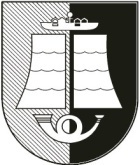 ŠILUTĖS PIRMOJI GIMNAZIJASavivaldybės biudžetinė įstaiga, K. Kalinausko g. 2, LT-99123 Šilutė, tel./faks. (8 441) 62 008, el. p. rastine@pirmojigimnazija.ltDuomenys kaupiami ir saugomi Juridinių asmenų registre, kodas 190696252Šilutės rajono savivaldybės administracijos   		2018-02-01 Nr. V4-24direktoriui Sigitui ŠepučiuiDĖL 2017 METŲ VADOVO VEIKLOS ATASKAITOS PATEIKIMOPateikiame Šilutės pirmosios gimnazijos vadovo 2017 m. veiklos ataskaitą.PRIDEDAMA. Šilutės pirmosios gimnazijos 2017 m. vadovo veiklos ataskaita. 7  lapai.Direktorė						Laima SpirgienėVirginija Gečienė, tel. (8 441) 62008, e. paštas rastine@pirmojigimnazija.lt				PRITARTA                                                                                      Šilutės rajono savivaldybės tarybos                                                                                      2017  m. vasario     d.  sprendimu Nr. T1-....ŠILUTĖS PIRMOSIOS GIMNAZIJOS DIREKTORĖS LAIMOS SPIRGIENĖS2017 METŲ VADOVO VEIKLOS ATASKAITA	1. Bendra informacija.2016 m. rugsėjo 1 dieną gimnazijoje buvo sukomplektuota 19 klasių, mokėsi 451 gimnazistas, iš jų - 113 abiturientų, 27 mokiniai mokėsi gimnazijos Kintų skyriuje. Gimnazijoje dirbo 62 mokytojai, iš jų gimnazijos Kintų skyriuje, vykdant vidurinio ugdymo programą,  dirbo 16 mokytojų, 2 bibliotekos darbuotojai, psichologas, socialinis pedagogas, kompiuterių priežiūros inžinierius, ūkvedys, raštvedys, buhalteris, vairuotojas, 3 teritorijos, pastatų, patalpų priežiūros darbininkai, 10 valytojų.                       Gimnazija vykdo pagrindinio ir vidurinio ugdymo programas.	2. Ugdymo tikslų įgyvendinimas.	2017 m. gimnazijos veiklos prioritetas-ugdymo kokybė ir veiksmingumas. Suformuluoti metiniai veiklos tikslai:	-  stiprinti emocinį gimnazijos bendruomenė narių bendravimą, pozityvų pažiūrį į ugdymą (-si);	- sudaryti  galimybes  įvairių  gebėjimų  ir  poreikių  mokiniams siekti  jiems įmanomo aukščiausio ugdymosi rezultato;	-  kurti atvirą, funkcionalią ugdymo (si) aplinką.	Pirmasis gimnazijos veiklos tikslas - stiprinti emocinį gimnazijos bendruomenės narių bendravimą, pozityvų pažiūrį į ugdymą (-si). Išsikėlėme sau uždavinį - sudaryti emociškai saugias sąlygas pozityviam bendravimui ir bendradarbiavimui gimnazijoje.Norėdami stiprinti emocinį bendradarbiavimą gimnazijoje, praėjusiais metais sėkmingai įsijungėme į respublikinę programą „Raktai į sėkmę“. Visi klasių vadovai dalyvavo 2 dienų seminare - praktikume. Po seminaro mokytojai, naudodami programos „Raktai į sėkmę“ metodiką, parengė mokiniams 6 užsiėmimų ciklą: „Savęs pažinimas“, „ Kaip planuoti laiką?“,  „Elgesys, kuris padeda arba trukdo dirbti komandoje ir spręsti problemas“, „Savivertė“, „Savitvarda“, ,,Mano patirtys“. Šis ciklas tęsis ir 2018 metais. Rezultatus ir rekomendacijas  aptarsime 2018 metų gegužės - birželio mėnesiais Mokytojų tarybos posėdyje  ir srautinėje pamokoje. 2017 m. gimnazija įsijungė į pilietinių iniciatyvų projektą „Kuriame Lietuvą“. Mūsų  idėja buvo mažinti nesveiką konkurenciją tarp gimnazistų, skatinti rajono gimnazijų bendradarbiavimą.  Projekto renginių ciklas (kino filmo ,,Emilija iš Laisvės alėjos“ peržiūra, medžių sodinimo akcija, orientacinis žaidimas Europos dienai paminėti, Baltų vienybės diena ) buvo skirtas  Šilutės rajono mokyklų bendradarbiavimui stiprinti. Ši veikla suvienijo šalia esančias mokyklas, padėjo mokiniams pažinti šalies ir krašto istoriją. Į bendras veiklas įsijungė daugiau kaip 300 mokinių iš rajono mokyklų.Už aktualios idėjos iškėlimą ir jos įgyvendinimą gimnazijos komanda apdovanota prizu- pažintine kelione į Briuselį.	2017 metais daug dėmesio skyrėme Geros mokyklos koncepcijos analizavimui: organizavome mokytojų diskusiją ,,Geros mokyklos koncepcijos taikymas praktikoje“, vertinome situaciją gimnazijoje, nagrinėjome mokinių mokymosi patirtis, mokinių ir mokytojų santykius, atlikome mokinių apklausą.  Apklausos duomenys leidžia teigti, kad gimnazijoje vyrauja draugiški mokinių tarpusavio santykiai, mokiniai gimnazijoje jaučiasi gerai ir saugiai,  jie geba sėkmingai mokytis kartu su kitais, o gimnazijos bendruomenė maloni ir tolerantiška. Šios diskusijos metu buvo nutarta organizuoti seminarą mokytojams ,,Savivaldus mokymas (-sis), į klasių vadovų planus įtraukti paskaitų ciklą ,,Kaip valdyti emocijas?“, ,,Kaip nepasiduoti žalingiems įpročiams?“. Šis paskaitų ciklas padėjo mokiniams geriau suprasti savo mokymosi kelią, savo vaidmenį mokantis ir atsakomybę. Mokiniai mokėsi atpažinti, suprasti savo emocijas ir jas valdyti.Siekdami į mokyklos gyvenimą įtraukti gimnazijos bendruomenę, kartą per du mėnesius organizavome ,,Viešumo tribūnas“. Mokiniai galėjo išsakyti savo nuomonę apie gimnazijos veiklos efektyvumą, tobulintinas veiklos sritis, teikė savo pasiūlymus, stebėjo, kaip įgyvendinami susitarimai, priimti ,,Viešumo tribūnoje“. 	Praėjusiais metais mūsų gimnazijos bendruomenė ir toliau vykdė keturmetę tęstinę mokinių kultūrinio prusinimo programą.  2017 metais gimnazijoje vyko du šios programos renginiai:  susitikimas – diskusija su radistais ir Lietuvos nacionalinio teatro  spektaklis ,,Kuprelis“. 95% gimnazijos mokinių dalyvavo mokinių kultūrinio prusinimo programoje ir patobulino bendrakultūrines kompetencijas. Stiprindami pozityvų pažiūrį į bendravimą ir bendradarbiavimą, siekiant bendrų tikslų, organizavome 3 paskaitas mokinių tėvams apie mokinių skatinimą, žalingų įpročių prevenciją bei mokinių  tėvų susirinkimus dėl klasės veiklos planavimo, dėl IUP sudarymo,  dėl individualios pažangos, dėl brandos egzaminų organizavimo.	Gimnazija kasmet vykdo mokytojams edukacinių išvykų programą „Tėviškės keliais“. 90 % mokytojų dalyvavo programoje ir patobulino profesines ir asmenines kompetencijas.Baigiantis mokslo metams, organizavome mokytojų refleksiją „Mokytojo profesinės sėkmės ir gimnazijos tikslų įgyvendinimas“. Mokytojai reflektavo savo pasiekimus ir įvertino gimnazijos veiklos efektyvumą, numatė profesinio tobulinimosi poreikį.2017 m. IQES online bendruomenės apklausų rezultatai rodo, kad 93% mokinių yra svarbu mokytis.  90% mokinių ir jų tėvų teigia, kad greta įprastinių pamokų gimnazija yra parengusi deramą bendruomenės veiklos pasiūlą. Mokiniai skatinami džiaugtis savo ir kitų darbais,  pasiekimais ir pažanga (gimnazijos radijo laidos, padėkos pertraukos, olimpiadų, konkursų prizininkų stendas).Manome, kad pirmąjį gimnazijos veiklos tikslą pasiekėme, ir numatėme, kad 2018 metais stiprinsime gimnazijos bendruomenės socialines, emocines kompetencijas. Socialinis ir emocinis ugdymas veiksmingiausias tada, kai esminių kompetencijų ugdymas tampa sistema, kurioje veikia visa bendruomenė. Tokią sistemą gimnazijoje ir kursime 2018 metais.  Antrasis gimnazijos veiklos tikslas - sudaryti galimybes mokiniams siekti jiems įmanomo aukščiausio rezultato. Siekdami įgyvendinti šį tikslą, išsikėlėme du uždavinius -  gerinti pamokos vadybą, įgyvendinant Geros mokyklos koncepciją, ir tobulinti mokinio individualios pažangos (MIP) modelio įgyvendinimą. Gimnazijoje organizavome seminarą mokytojams ,,Savivaldus mokymas (-sis)“. 95% mokytojų dalyvavo seminare ir dauguma jų taiko savivaldaus mokymo (-si) principus savo pamokose. Planavome organizuoti seminarą mokytojams ,,Pozityvus mokinių skatinimas“, bet dėl lėšų trūkumo jis neįvyko. Seminaras gimnazijoje vyks 2018 metais vasario mėnesį.Gimnazijos mokytojai ir patys dalinosi savo gerąja patirtimi, analizavo, kaip motyvuoja mokinius siekti pažangos ir gerų mokymosi rezultatų, vedė atviras pamokas, integruotus renginius: ,,Nuo Vasario 16 iki Kovo 11“, orientacinį komandinį žaidimą ,,Pažink savo miestą Šilutę“ rajono gimnazistams, integruotas anglų kalbos ir istorijos projektas ,,Šilutė gido akimis“, gimnazijos muziejaus klasėje parengė  tris keliaujančias parodas, sukūrė ir išbandė mokomąją medžiagą  ,, Šilutės sąsiuvinis. Žvilgsnis į praeitį“. Kai kurias srautines pamokas vedė universitetų dėstytojai. Chemijos išplėstinį kursą pasirinkę mokiniai 2 kartus per mokslo metus sudėtingus chemijos bandymus atliko Klaipėdos universiteto laboratorijose.Mokiniai ir patys, apibendrinę  mokymosi patirtį, vedė srautines pamokas savo bendraamžiams („Kaip pasiruošti viešam kalbėjimui“, „I. Simonaitytė - Mažosios Lietuvos metraštininkė“) bei kitų mokyklų mokiniams: pilietiškumo pamokas, skirtas Lietuvos valstybės šimtmečiui paminėti Pamario pagrindinėje, integruotas anglų kalbos ir pasaulio pažinimo pamokas Žibų pradinėje. Taip pat mokiniai pristatė savo gimnaziją (projektas „Atvira gimnazija“) pagrindinių mokyklų mokiniams, dalyvavo integruotuose renginiuose (,,Protų kovos“, ,,Debatai“, ,,Matematikos varžytuvės“, ,,Konstitucija gyvai“). Gimnazistai mokėsi savo žinias pritaikyti praktikoje, įgijo viešo kalbėjimo patirties, patobulino bendradarbiavimo kompetencijas.	 Po pusmečių organizavome direkcinės tarybos posėdžius atskirų klasių mokinių pasiekimams, rezultatams, problemoms aptarti. Kiekvienai klasei skyrėme laiką tik jos pasiekimams ar problemoms nagrinėti. Manome, kad tokia forma, kai direkcinės tarybos posėdyje analizuojame  konkrečios klasės mokinių pasiekimus, pasiteisino ir yra priimtina visiems. Posėdžiuose numatomos  klasių problemų sprendimų ir mokyklinio gyvenimo kokybės gerinimo kryptys bei parengiami pasiūlymai Mokytojų tarybai.Mokinių poreikiai taip pat buvo analizuoti per ,,Viešumo tribūnas“, atliekant Gimnazijos veiklos vertinimo aktų analizę, reflektuojant Ugdymo sutarties priedų duomenis, analizuojant mokytojų kompetencijų aplankų medžiagą. 2016-2017 mokslo metais IUP buvo papildytas trimis naujais mokomaisiais dalykais (Grafinio dizaino pradmenys, Krepšinis, Tinklinis).Norėdami sudaryti geras sąlygas mokiniams siekti pažangos ir gerų mokymosi rezultatų,  gimnazijoje vykdėme visų mokomųjų dalykų mokyklines olimpiadas, konkursus, Protų kovas  pagal Bendrąsias ugdymo programas, organizavome istorijos, lietuvių kalbos, fizikos, matematikos, biologijos, chemijos bandomuosius valstybinius brandos egzaminus, III- IV klasių  mokiniams gimnazija nupirko prie sistemos egzaminatorius.lt, prieigą, kuri leidžia mokiniams mokytis patogioje vietoje, patogiu laiku, taip pat dalykų mokytojai vedė dalykų konsultacijas įvairių gebėjimų mokiniams, 2017 m. apie pusę mokinių konsultavimui skirtų  valandų skyrėme trumpalaikėms konsultacijoms, kurių reikėjo mokiniams iškilusių mokymosi problemų sprendimui, vyko dalykinės konsultacijos gabiems mokiniams. 2018 metais daugiau valandų ir dėmesio skirsime trumpalaikių konsultacijų vedimui ir jų veiksmingumo analizei.	Paveikiai dirbo ir mokiniams padėjo gerinti savo pasiekimus ir pažangą  Vaiko gerovės komisija (VGK). Posėdžiai vyko 1-2 kartus per mėnesį, posėdžių metu buvo analizuojamos individualios mokinių mokymosi, elgesio ar lankomumo problemos. VGK  54 mokiniams buvo paskirtos mokinio pagalbos specialistų konsultacijos ir/ar parengti individualios pažangos gerinimo planai:  23 mokiniai savo mokymosi ir pažangos įsipareigojimus įvykdė 90-100 %,  24 mokiniai – 50-70 %, 7 mokiniai įsipareigojimų neįvykdė. Dauguma mokinių patobulino mokėjimo mokytis kompetencijas.	Gimnazijoje įgyvendinama kiekvieno mokinio pažangos matavimo sistema pagal 3 matmenis: padarė pažangą (PP), nepadarė pažangos (NP), rezultatai stabilūs (RS). Kiekvienas mokinys, Ugdymo(si) sutarties priede fiksuodamas, analizuodamas, vertindamas savo pažangą, įgijo savęs pažinimo kompetencijų. Gimnazijoje buvo organizuoti srautiniai susirinkimai ,,Klasių mokinių  pažangos pristatymas“ I-IV klasių mokiniams, kurių metu mokiniai analizavo savo klasės kolektyvo mokymosi pasiekimus (PP, RS, NP). Atlikę 2016 - 2017 m. m. gimnazijos  veiklos kokybės įsivertinimą, nustatėme, kad visi gimnazijos mokiniai savo mokymosi lūkesčius užrašo sutarties priede. Sutarties priedo analizę atlieka klasių vadovai su mokiniais ir mokinių tėvais. Refleksijoje aktyviai nedalyvavo dalykų mokytojai ir nekūrė mokiniams juos stimuliuojančių mokymosi iššūkių. IQES online apklausa parodė, kad tik 53% mokinių su mokytoju planuoja mokymosi tikslus ir galimybes tikslams pasiekti. Veiklos kokybės įsivertinimas parodė, kad būtina stiprinti dalykų mokytojų dalyvavimą numatant mokinių mokymosi tikslų perspektyvas ir reflektuojant rezultatus. 2018 metais sieksime, kad dalykų mokytojai aktyviai stebėtų ir su kiekvienu mokiniu aptartų mokymosi pažangą ir planuotų tolimesnį mokinio mokymąsi. Manome, kad antrąjį tikslą įgyvendinome tik iš dalies, nes ne visi mokiniai pasiekė savo išsikeltus mokymosi tikslus, daliai mokinių pritrūko atsakomybės, dalis  mokytojų neįsitraukė į mokinių mokymosi uždavinių, siekių, iššūkių formulavimą, ne visi mokiniai, gavę pagalbą Vaiko gerovės komisijoje, padarė  pažangą. Todėl 2018 metais visa gimnazijos bendruomenė sieks bendro tikslo – gerinti mokinių rezultatus, pažangą ir pasiekimus.  Trečiasis gimnazijos veiklos tikslas - kurti atvirą, funkcionalią ugdymo (si) aplinką. Ugdymo kokybė priklauso ne tik nuo ugdymo turinio perteikimo, bet ir nuo sąlygų. Siekiant įgyvendinti trečią tikslą, buvo vykdomi kai kurių patalpų atnaujinimo, bei gimnazijos materialinės bazės gerinimo darbai.2017 metais gimnazijoje buvo sutvarkyti senojo gimnazijos pastato 1 ir 2 aukštų kabinetai, koridoriai ir administracinės patalpos. Šilutės rajono savivaldybės 2018 - 2020 metų strateginio veiklos plane numatyta baigti gimnazijos pastato atnaujinimą.Praėjusiais metais gimnazijoje buvo plėtojama ir įgyvendinama mokomųjų kabinetų modernizavimo programa: buvo nupirktos mokymo priemonės fizikos, chemijos, technologijų kabinetams, 12 kompiuterių kitiems kabinetams bei 3 procesoriai gimnazijos bibliotekai, atnaujintas sporto salės inventorius bei aktų salės kėdės, informatikos kabinete mokytojo, mokinių ir jų tėvų jėgomis įsirengta erdvė mąstymui ir kūrybai. Rėmėjai gimnazijai padovanojo 10 ,,Microbite" kompiuterinių priedų, su kuriais mokiniai  realizavo įvairius kūrybinius projektus ir pritaikė programavimo žinias. 2017 metais  gimnazijoje pradėtas kurti Robotikos centras  gimnazijos  ir rajono mokiniams. Centre jau yra du 3D spausdintuvai, trys kompiuteriai, montavimo staklės, priemonės robotams gaminti. Gimnazijoje jau suprojektuotas ir pagamintas pirmasis robotas. Mokinių savivaldos iniciatyva gimnazijoje, cokoliniame aukšte,  jau pradėta rengti Jaunimo erdvė. Planavome, bet dėl lėšų stokos neįrengėme  lauko klasės gimnazijos vidiniame kieme,  dviračių stovų prie gimnazijos, neišplėtėme Wi-fi internetinės prieigos gimnazijoje. 2018 metais planuojame šiuos darbus atlikti ir padidinti galimybes mokiniams gyventi ir mokytis saugioje, modernioje aplinkoje. 	Galima teigti, kad trečią tikslą įvykdėme iš dalies.	3. Ryšiai su socialiniais partneriais ir vietos bendruomene.Bendradarbiaudami su Šilutės rajono bei miesto pagrindinėmis mokyklomis, vykdėme projektus: „Atvira gimnazija“, „Pagauk sėkmę“, ,,RAM-iukai“. Šeštus  metus iš eilės, minėdami Mokytojo dieną, apie 100 III, IV klasių gimnazistų vedė pilietiškumo pamokas Pamario pagrindinės mokyklos mokiniams, abiturientai kartu su anglų kalbos mokytojais vedė netradicines anglų kalbos pamokas „British Culture: Holidays and Traditions“ Žibų pradinės mokyklos mokiniams. Gimnazijos mokiniai įsijungė į Pamario pagrindinės mokyklos projektą „Pavasaris 2017“. Gimnazijos teatro studija ,,Dryžuotasis šalikas“ ir folkloro gimnazistų  ansamblis glaudžiai bendradarbiavo su viešąja F. Bajoraičio biblioteka. Kartu su Šilutės miesto seniūnija ir Šilutės miesto gražinimo draugija tvarkome liuteronų-evangelikų kapines, H. Šojaus kapavietę. Bendradarbiaudami  su Šilutės Vydūno gimnazija ir Šilutės miesto seniūnija, parengėme respublikinį projektą ,,Kuriame Lietuvą“. Tęsdami bendradarbiavimą su Klaipėdos universitetu, sudarėme sąlygas  gimnazistams ne tik susipažinti su siūlomomis studijų programomis, bet ir atlikti chemijos bei biologijos praktinius darbus, eksperimentus universiteto laboratorijose. Penkti metai iš eilės anglų kalbos mokytojai su LCC tarptautinio universiteto dėstytojais veda gimnazistams integruotas anglų kalbos ir ugdymo karjerai paskaitas. Pažintinius profesinius veiklinimo vizitus vykdėme su Šilutės rajono savivaldybe, Klaipėdos Vakarų laivų gamykla, Jūrų uosto direkcija, Pamario redakcija, Swed banku, VšĮ Pirminės sveikatos priežiūros centru. Ketvirti metai iš eilės mokiniai atlieka profesinio veiklinimo užsisėmimus VšĮ Pirminės sveikatos priežiūros centre. Bendradarbiaudami su Krašto apsaugos kuopa, vykdėme pilietiškumo pamokas I, IV klasių gimnazistams, kurias vedė kuopos vadas. Bendradarbiaudami su Šilutės visuomenės sveikatos biuru, Šilutės policijos komisariatu, organizavome paskaitas I, III klasių mokiniams šeimos ir lytiškumo švietimo, žalingų įpročių prevencijos klausimais, buvo vykdomos įvairios akcijos, pokalbiai, klasės  valandos, integruotos pamokos, renginiai,  prevenciniai reidai. Pasirašėme bendradarbiavimo sutartį su sporto klubu ,,Atėnai“, 2017 m. šiame klube vyko integruotos kūno kultūros, biologijos ir ugdymo karjerai pamokos. 4. Kadrų politika.	Gimnazijoje dirbo 62 mokytojai (iš jų 16 gimnazijos Kintų skyriuje): 3 – mokytojai ekspertai; 21 – mokytojas metodininkas; 30 – vyr. mokytojų; 8 – mokytojai; 1 – socialinis  pedagogas; 1 – psichologas, 2 – bibliotekos darbuotojai. Visi mokytojai - savo dalyko specialistai, įgiję aukštąjį išsilavinimą. 3 gimnazijos vadovai turėjo II kvalifikacinę kategoriją, 1 vadovas pradėjo dirbti 2015 metais, todėl kvalifikacinės kategorijos neturi. 5. Mokinių pasiekimai, laimėjimai ir individuali pažanga.Gimnazijoje įgyvendinama kiekvieno mokinio pažangos matavimo sistema pagal 3 matmenis: padarė pažangą (PP), nepadarė pažangos (NP), rezultatai stabilūs (RS). Rengdami pusmečio ir metines mokinių pažangumo ataskaitas, klasių vadovai pildo kiekvieno mokinio individualios pažangos suvestines, kurios yra aptariamos išplėstiniuose direkcinės tarybos posėdžiuose, mokytojų taryboje, srautiniuose mokinių susirinkimuose. Informacija yra pateikiama ir mokinių tėvams.	 2016-2017 m. m. po pirmojo pusmečio dauguma mokinių padarė pažangą (net 62%), rezultatai pablogėjo 20% mokinių. 18% mokinių rezultatai išliko stabilūs. Metinis visų pažymių vidurkis išliko panašus lyginant su 2016 m. Pažangumas sumažėjo 1% . 	 2017 m. gimnaziją baigė 108 abiturientai. Abiturientai laikė 327 valstybinius brandos egzaminus (2016 m. – 384) ir 52 mokyklinius brandos egzaminus (2016 m. – 54).	2017 metų valstybinių brandos egzaminų balų vidurkis yra 3,01 balais didesnis lyginant su 2016 m.    Iš šešių valstybinių brandos egzaminų balų vidurkiai yra didesni  arba tokie kaip ir praėjusiais mokslo metais (matematikos, fizikos, biologijos, chemijos, vokiečių k., rusų k.). Mažesni vidurkiai yra istorijos,  lietuvių k., anglų k., informacinių technologijų, geografijos).      Pasirinktus 327 valstybinius brandos egzaminus išlaikė 94,5 % (2016 m. – 95%).	Gimnazija turi gražią tradiciją –  išskirtinių laimėjimų pasiekę bei ypač aktyvūs abiturientai yra apdovanojami garsių politikų, verslininkų įsteigtomis vienkartinėmis stipendijomis. Stipendijos 2017 metais atiteko penkiems abiturientams. Ši stipendija – ne vien materialinė parama pradedant studijas aukštosiose mokyklose, bet ir skatinanti, moralinė, labiau jausminė dovana.  Tai ir tam tikras įpareigojimas sąžiningai mokytis ir dirbti, o ateityje ir pačiam tapti jaunimo rėmėju. 	Mūsų gimnazistai kiekvienais metai dalyvauja visose rajono olimpiadose. 2016-2017 m. m. gimnazistai užėmė 33 prizines vietas (2016 m. - 29). Tai yra 4-iomis prizinėmis vietomis daugiau negu 2015-2016 m. metais. Rajoniniuose protų mūšiuose „Kartu mes Lietuva“,  „Mūsų istorijos puslapiais“ gimnazistai tapo prizininkais.	Mūsų gimnazija aktyviai įsijungė į respublikinius konkursus. Konstitucijos egzamine dalyvavo 214 gimnazistų, į antrą etapą pateko 13 mokinių, antrojo etapo nugalėtojais buvo pripažinti 4 mokiniai, vienas mokinys buvo apdovanotas Lietuvos Respublikos Teisingumo ministro Padėkos raštu. Respublikiniame atvirukų konkurse ,, Aš tau linkiu“ mūsų gimnazistės darbas laimėjo antrą vietą respublikoje. Informatikos ir informacinio mąstymo konkurso ,,Bebras“  antrajame etape 2 gimnazistai buvo pripažinti geriausiais Klaipėdos regione. Tarptautinėje anglų kalbos olimpiadoje „Nalanda“ gimnazistai laimėjo 4 prizines vietas. Tarptautiniame matematikos konkurse „Kengūra“  3 mūsų mokiniai buvo pripažinti geriausiais rajone. Lietuvos  banko finansinio raštingumo konkurse dalyvavo 6 mokiniai, jie visi įveikė pirmojo ir antrojo etapų užduotis ir buvo apdovanoti Lietuvos banko valdybos pirmininko padėkomis, o gimnazijos mokytojui buvo įteiktas aktyviausio mokytojo prizas. Regioninėje ekonomikos olimpiadoje mūsų gimnazistai laimėjo 1 ir 2 vietas. Lietuvių liaudies kūrybos atlikėjų konkurse „Tramtatulis“ ir Lietuvos varžytuvėse „Tarmių lobynai“ gimnazistai iškovojo dvi pirmąsias vietas. Lietuvos mokyklų žaidynių (gim. 1998 m. – 2001 m.) lengvosios atletikos kroso estafečių varžybose mūsų gimnazijos komanda laimėjo 1 vietą.	6. Dalyvavimas savivaldybės, šalies ir tarptautiniuose projektuose.	7. Mokinio krepšelio lėšų  panaudojimas 2017 m.	8. Kitos lėšos	9. Ugdymosi aplinkos ir sąlygų gerinimas.                      2017 metais iš mokinio krepšelio lėšų buvo nupirktos mokymo priemonės : 	 fizikos kabinetui buvo nupirktas vakuuminis siurblys, elektrolizės rinkinys, skysčio termometrai, magnetinis kompasas, UV lempa 11W, spektrinis vamzdelis, Neo- magnetai, garso intensyvumo matuoklis ir kitos priemonės už 1138 eurus;                    chemijos kabinetui buvo nupirkti du Kipo aparatai, penki prietaisai vandens elektrolizei (Hofmano voltmetras), metalo įtampos lentos, R. B. D. tirpumo vandens lentos ir įvairios medžiagos laboratoriniams darbams atlikti už 1422 eurus; sporto salei buvo nupirkti krepšinio kamuoliai ir šokdynės už 190 eurų; technologijų kabinetui buvo nupirktas dulkių siurblys, vibracinis šlifuoklis, siaurapjūklis, kaltų medžiui komplektas ir kitos mokymo priemonės už 469 eurus;dvylika kompiuterių mokomiesiems kabinetams ir trys procesoriai virtualios bibliotekos atnaujinimui už 10000 eurų. 	10. Problemos.	1. Nebaigta gimnazijos pastato rekonstrukcija, kuri buvo pradėta 2007 metais.                   	2. Nesutvarkytas gimnazijos sporto aikštynas ir įvažiavimas į gimnazijos vidinį kiemą.	3. Gimnazijos teritorijoje nėra lietaus nuotekų sistemos.	4. Gimnazijos Robotikos centrui trūksta lėšų robotų gaminimo priemonėms įsigyti. 	5. Dalis mokyklinių baldų neatitinka higienos normos HN 21:2017 reikalavimų. Direktorė                                                                                                                  Laima Spirgienė2018-02-01Projekto pavadinimas/pobūdisPartneriaiResursaiRajono projektai:Šilutės rajono savivaldybės vaikų vasaros poilsio organizavimo projektas „Gamtamokslis“.M. Jankaus pagrindinė mokykla, Pamario pagrindinė mokykla.350 Eur,,Pažink savo miestą Šilutę“.Šilutės rajono gimnazijos.20 integruotos mokymo priemonės ,,Šilutės sąsiuvinis. Žvilgsnis į praeitį“ egzempliorių.Integruoto anglų kalbos, istorijos ir ugdymo karjerai projekto „Šilutė gido akimis“.M. Jankaus pagrindinė mokykla, Pamario pagrindinė mokykla.Projekto dalyviams prizai ir padėkos raštai.Šalies projektai,,Kuriame Lietuvą“.Euro Parlamento nario Petro Auštrevičiaus biuras.Nemokama kelionė į Briuselį.,,Keliaujančios parodos“.Vytauto Didžiojo karo muziejus.3 nemokamos parodos gimnazijai.Tarptautiniai projektai:Jaunimo mainų tarptautinis projektas su Vokietijos Buxtehudės Halepageno gimnazija. Šilutės pirmoji ir Vokietijos Buxtehudės Halepageno gimnazijos.Partnerių parama 2070 Eur.Tėvų parama (partnerio priėmimas šeimoje).Eil.Nr.KamSkirtaPanaudota1Darbo užmokesčiui4877004877002Sodrai1502001502003Spaudiniams500050005Ugdymo priemonėms500050006Komandiruotėms7537537Kvalifikacijai257525759IKT16001600Pažintinei profesinei veiklai14721472Ilgalaikis turtas1000010000Iš viso:664300664300Vienam mokiniui:1616,30Eil.Nr.ŠaltinisGautaPanaudota1Rėmėjų lėšos67573652